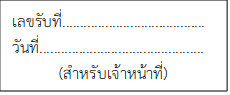 คำขอเปลี่ยนแปลงรายการที่จดทะเบียนวิสาหกิจเพื่อสังคมเขียนที่...........................................................วันที่............เดือน.......................พ.ศ..............เรียน ผู้อำนวยการสำนักงานวิสาหกิจเพื่อสังคม	ข้าพเจ้า................................................................ผู้มีอำนาจผูกพันหรือผู้มีอำนาจทำการแทนนิติบุคคล/หรือผู้รับมอบอำนาจให้กระทำการแทนวิสาหกิจเพื่อสังคม (ระบุชื่อ)......................................................................ประเภท ประสงค์จะแบ่งปันกำไรให้แก่ผู้เป็นหุ้นส่วนหรือผู้ถือหุ้น 	       ไม่ประสงค์จะแบ่งปันกำไรให้แก่ผู้เป็นหุ้นส่วนหรือผู้ถือหุ้นตามใบสำคัญแสดงการจดทะเบียนของวิสาหกิจเพื่อสังคมเลขที่.....................................ลงวันที่................................... จดทะเบียนเป็นนิติบุคคลประเภท.................................................ตามหนังสือรับรองการจดทะเบียนเลขที่...........................วันที่.....................................ที่ตั้งสำนักงานใหญ่เลขที่....................................ถนน.................................แขวง/ตำบล.............................................เขต/อำเภอ......................................จังหวัด.......................รหัสไปรษณีย์.............................หมายเลขโทรศัพท์......................................โทรสาร...........................................e-mail…………………………......…………เว็บไซต์..................................................โทรศัพท์เคลื่อนที่ของผู้ยื่นคำขอ..................................................มีความประสงค์ให้สำนักงานส่งเสริมวิสาหกิจเพื่อสังคมเปลี่ยนแปลงรายการที่จดทะเบียนวิสาหกิจเพื่อสังคมที่ได้จดทะเบียนไว้ โดยมีรายละเอียดที่ขอเปลี่ยนแปลง ดังนี้ ………………………………………………………………………………………………………………………………………………………………………………………………………………………………………………………………………………………………………………………………………………………………………………………………………………………………………………………………………………………………………........................................................................................................................................................................................................................................................................................................................................................................…………………………………………………………………………………………………………………………………………………………………………………………………………………………………………………………………………………………………………………………………………………………………………………………………………………………………………………………………………………………………………………………………………………………………………………………………………………………………………………………………………ทั้งนี้ ได้แนบหลักฐานประกอบการพิจารณาทั้งก่อนเปลี่ยนแปลงและหลังเปลี่ยนแปลงในรายการที่เกี่ยวข้องมาพร้อมนี้ ……………………………………………………………………………………………………………………………………………………………………………………………………………………………………………………………………………………………………………………………………………………………………………………………………………………………………………………………………………………………………………………….ข้าพเจ้าขอรับรองว่าข้อความข้างต้น พร้อมหลักฐานเอกสารที่แนบมาทั้งหมดเป็นความจริงทุกประการ(ลงชื่อ)  ........................................................             (.............................................)     ตำแหน่ง..........................................................ผู้มีอำนาจผูกพันหรือกระทำการแทนนิติบุคคลหรือผู้รับมอบอำนาจ